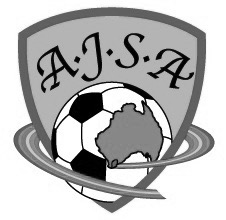 ALBANY JUNIOR SOCCER ASSOCIATIONMATCH CARDPRINT THIS CARD IN BLOCK LETTERS (IN INK)Date:  ……………………………… Date:  ……………………………… Date:  ……………………………… Date:  ……………………………… Time:   ………………………………Time:   ………………………………Time:   ………………………………Time:   ………………………………Time:   ………………………………Age Group:       Age Group:       Age Group:       Age Group:       Pitch:   ………………………………Pitch:   ………………………………Pitch:   ………………………………Pitch:   ………………………………Pitch:   ………………………………Team:        Team:        Team:        Team:        Team:        Team:        Team:        Team:        Team:        Coach:        Coach:        Coach:        Coach:        Coach:        Coach:        Coach:        Coach:        Coach:        NoIntSurnameSurnameSurnameGoalsYCRCF&BOwn GoalsOwn GoalsSCORESCORESCOREHalf Time:Half Time:SCORESCORESCOREFull Time:Full Time:Referee:   ………………………………………………………Write reasons for cards issued on back. For incidents of a more serious nature complete match report.Play HARD, Play FAIR, Play with RESPECTALBANY JUNIOR SOCCER ASSOCIATIONMATCH CARDPRINT THIS CARD IN BLOCK LETTERS (IN INK)Date:   ……………………………… Date:   ……………………………… Date:   ……………………………… Date:   ……………………………… Time:   ………………………………Time:   ………………………………Time:   ………………………………Time:   ………………………………Time:   ………………………………Age Group:       Age Group:       Age Group:       Age Group:       Pitch:   ………………………………Pitch:   ………………………………Pitch:   ………………………………Pitch:   ………………………………Pitch:   ………………………………Team:        Team:        Team:        Team:        Team:        Team:        Team:        Team:        Team:        Coach:        Coach:        Coach:        Coach:        Coach:        Coach:        Coach:        Coach:        Coach:        NoIntSurnameSurnameSurnameGoalsYCRCF&BOwn GoalsOwn GoalsSCORESCORESCOREHalf Time:Half Time:SCORESCORESCOREFull Time:Full Time:Referee:   ………………………………………………………Write reasons for cards issued on back. For incidents of a more serious nature complete match report.Play HARD, Play FAIR, Play with RESPECTALBANY JUNIOR SOCCER ASSOCIATIONMATCH CARDPRINT THIS CARD IN BLOCK LETTERS (IN INK)Date:   ……………………………… Date:   ……………………………… Date:   ……………………………… Date:   ……………………………… Time:   ………………………………Time:   ………………………………Time:   ………………………………Time:   ………………………………Time:   ………………………………Age Group:       Age Group:       Age Group:       Age Group:       Pitch:   ………………………………Pitch:   ………………………………Pitch:   ………………………………Pitch:   ………………………………Pitch:   ………………………………Team:        Team:        Team:        Team:        Team:        Team:        Team:        Team:        Team:        Coach:        Coach:        Coach:        Coach:        Coach:        Coach:        Coach:        Coach:        Coach:        NoIntSurnameSurnameSurnameGoalsYCRCF&BOwn GoalsOwn GoalsSCORESCORESCOREHalf Time:Half Time:SCORESCORESCOREFull Time:Full Time:Referee:   ………………………………………………………Write reasons for cards issued on back. For incidents of a more serious nature complete match report.Play HARD, Play FAIR, Play with RESPECT